知识产权管理系统普通用户操作手册一 登陆方式 PC端：老师从信息门户进入后，点选右侧快速导航中的知识产权系统。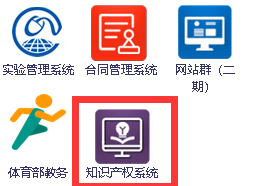 移动端：微信企业号->微门户->微服务->知识产权系统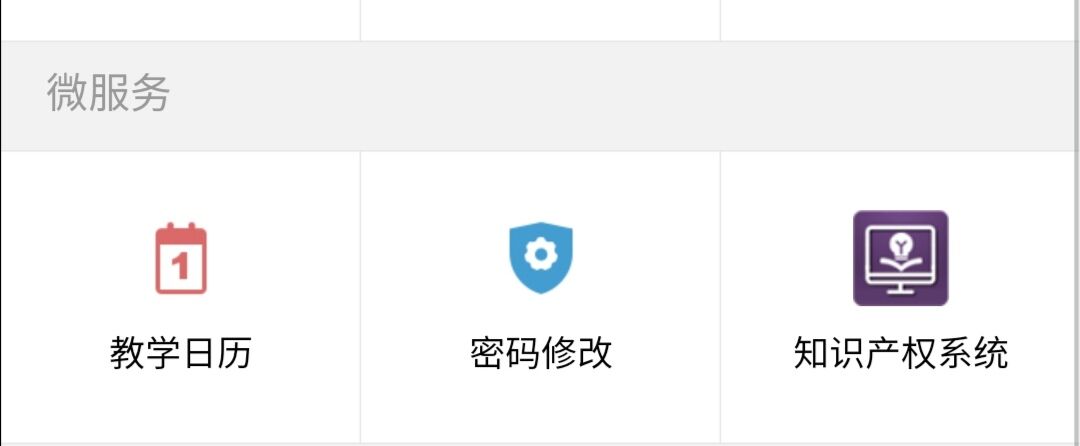 二 系统功能 1提案成果录入 1.1专利提案点击发起专利提案申请流程。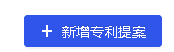 用户按系统要求填写必须数据。提醒1：如果是替他人录入数据，请务必在此输入提案的发起人。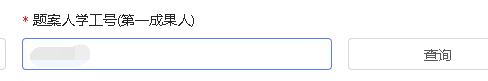 提醒2：请录入专利全部发明人。如果发明人中有校外人员，请先点击，输入校外人员后，在选中发明人。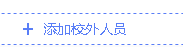 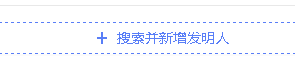 用户一旦点击后，将不能在更改相关信息，流程将自动流转到部门管理员审核。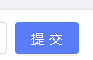 提醒3：用户提交后，需要再次点击专利提案菜单，找到刚刚提交的提案，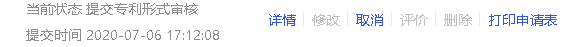 打印申请表，盖章后提交到科技产业处。1.2专利成果录入点击发起专利录入申请流程。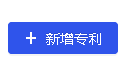 用户按系统要求填写必须数据。提醒1：如果是替他人录入数据，请务必在此输入第一发明人。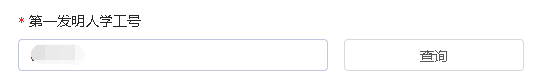 提醒2：类似提案提醒21.3软著成果录入点击发起软著录入申请流程。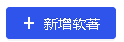 用户按系统要求填写必须数据。提醒1：如果是替他人录入数据，请务必在此输入第一作者。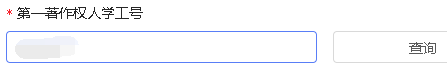 提醒2：类似提案提醒21.4成果转化录入点击发起成果转化录入申请流程。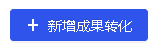 用户按系统要求填写必须数据。提醒1：如果是替他人录入数据，请务必在此输入成果转化人学工号。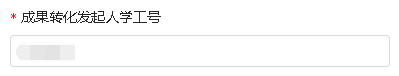 提醒2：用户在输入专利号或登记号，点击查询，如果系统有专利或软著信息，会自动填充部分表格。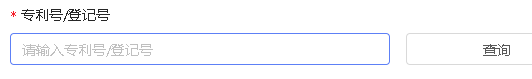 提醒3：成果转化提交后直接到科技产业处审核。1.5 参与的提案或成果查询用户点击可查询自己参与的提案或成果录入流程。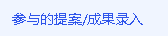 2 我的成果2.1 我授权的专利/软著列表查看作为第一发明人或作者被授权的成果。2.2我授权的成果转化列表查看作为第一成果转化人的成果。2.3我参与的发明/软著列表查看作为参与人被授权的发明和软著成果，不包含本人是第一发明人或作者被授权的成果。3 知识产权管理3.1综合查询提供提案发起人、专利第一作者、软著第一作者，成果转化发起人发起的流程的查询和下载功能。3.2专利/软著查询提供查看作为第一发明人或作者被授权的成果的查询和下载功能3.3成果转化查询提供查看第一成果转化人的成果转化的查询和下载功能。4 个人中心查询本人登记在系统中的信息，如果有误，请联系科技产业处修改。知识产权管理系统部门管理员操作手册普通用户具有的功能，部门管理员都拥有。其它功能：1流程中心1.1专利提案审核应该审核的专利提案都集中在此菜单下。管理员根据实际情况审核。通过后，提案将流转到科技产业处，退回将返回到申请人。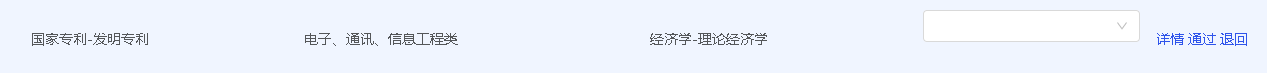 管理员也可以点选所有提案批量通过。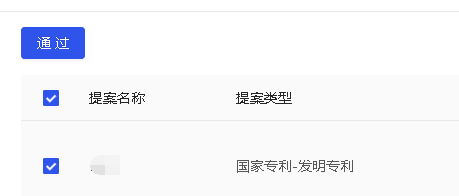 1.2成果录入审核应该审核的专利和软著提案都集中在此菜单下，具体操作同1.1。2 信息维护2.1用户管理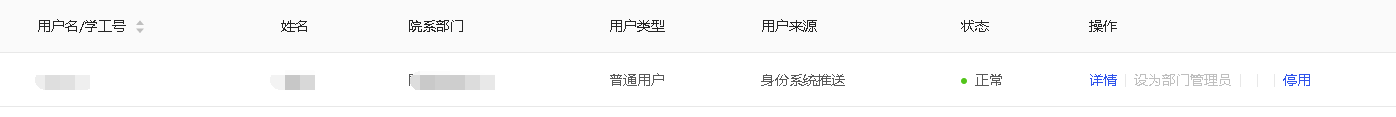 管理员根据实际工作需要设置可以停用某用户。部门管理员由系统管理员添加。如果人员不符，请联系科技产业处予以添加。知识产权管理系统代理公司操作手册1登陆方式：http://ipm.nuist.edu.cn/login用户名和密码由科技产业处配置代理公司请按下图方式登陆系统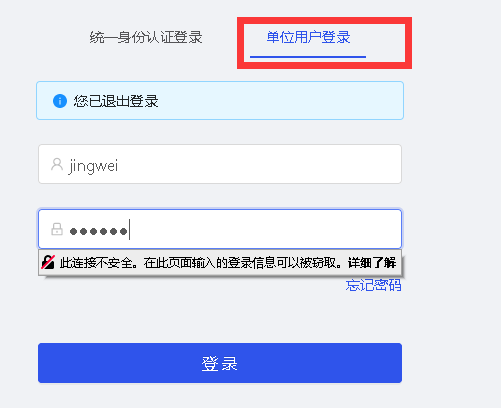 2流程中心2.1专利提案审核应该审核的专利提案都集中在此菜单下。代理公司根据实际情况审核。受理后，提案将停留在代理公司处，退回将返回到申请人。管理员也可以点选所有提案批量通过。3知识产权管理3.1专利代理状态更改代理公司根据实际情况修改专利状态3.2 综合查询代理公司可以查询自己受理的所有专利。